My Goal: 	Stars	My Reward:  	5    =  	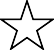 4   = 	3    =  	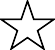 www.child-behavior-guide.com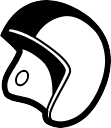 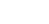 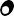 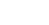 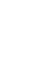 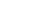 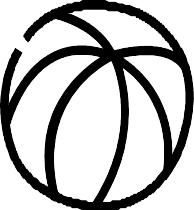 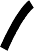 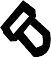 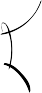 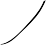 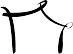 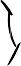 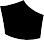 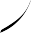 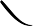 My Weekly	Reward ChartMy Weekly	Reward ChartMy Weekly	Reward ChartMy Weekly	Reward ChartMy Weekly	Reward ChartMy Weekly	Reward ChartMy Weekly	Reward ChartMy Weekly	Reward Chart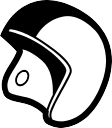 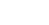 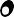 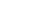 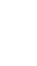 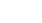 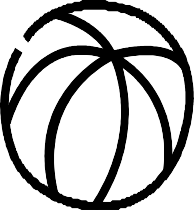 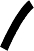 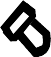 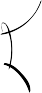 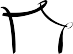 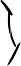 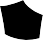 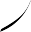 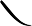 TASKSMONTUESWEDTHURSFRISATSUN